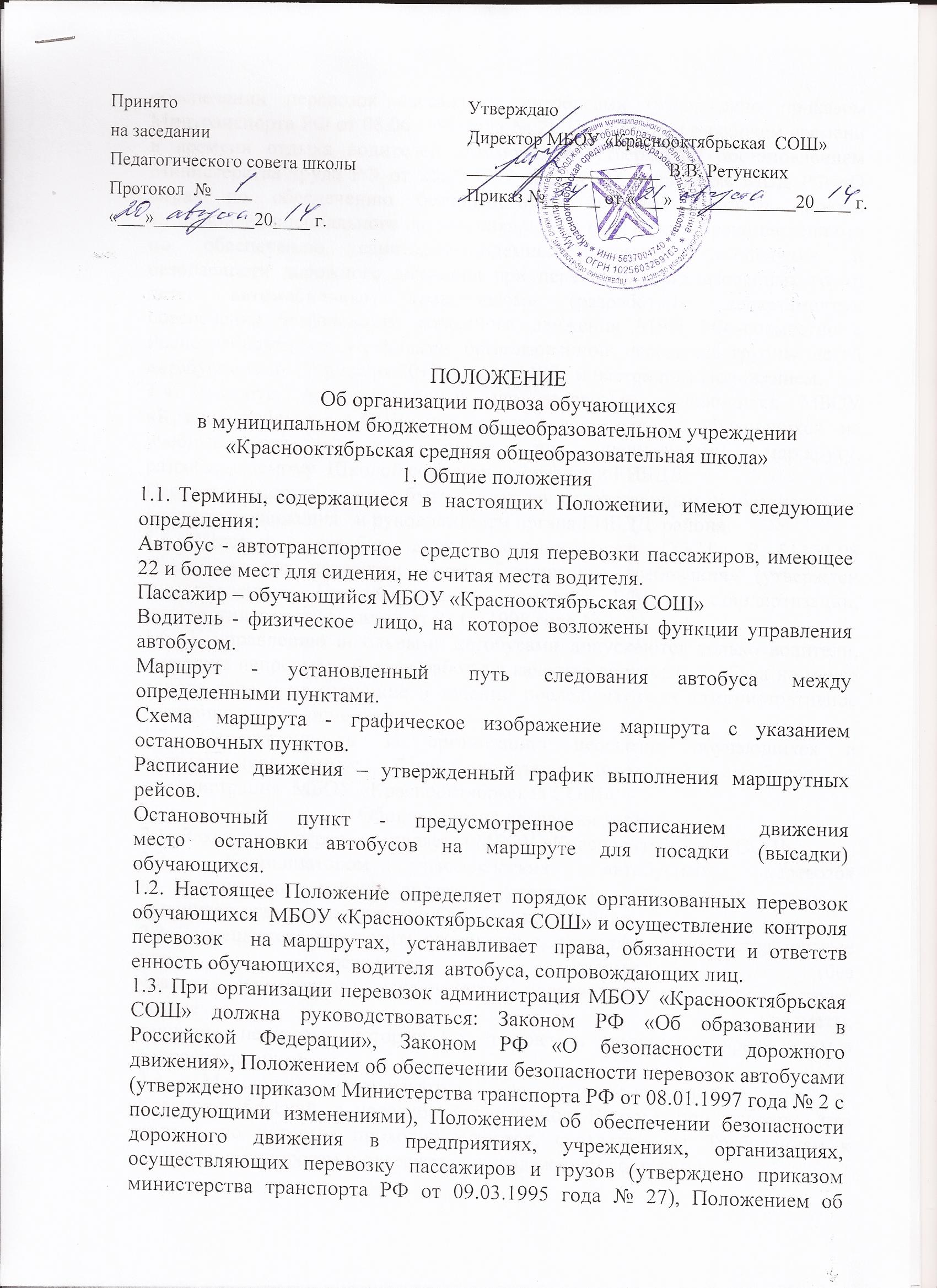 ПОЛОЖЕНИЕОб организации подвоза обучающихсяв муниципальном бюджетном общеобразовательном учреждении«Краснооктябрьская средняя общеобразовательная школа»1. Общие положения1.1. Термины, содержащиеся  в  настоящих  Положении,  имеют следующие определения:Автобус - автотранспортное   средство для перевозки пассажиров, имеющее 22 и более мест для сидения, не считая места водителя.Пассажир – обучающийся МБОУ «Краснооктябрьская СОШ»Водитель - физическое   лицо, на  которое возложены функции управления автобусом.Маршрут - установленный   путь  следования автобуса  между определенными пунктами.Схема  маршрута - графическое изображение маршрута с указанием остановочных пунктов.Расписание движения – утвержденный график выполнения маршрутных рейсов.Остановочный пункт - предусмотренное  расписанием  движения место   остановки автобусов  на  маршруте  для  посадки   (высадки) обучающихся.1.2. Настоящее Положение определяет порядок организованных перевозок обучающихся  МБОУ «Краснооктябрьская СОШ» и осуществление  контроля перевозок     на  маршрутах,   устанавливает   права,  обязанности  и  ответственность обучающихся,  водителя  автобуса, сопровождающих лиц.1.3. При организации перевозок администрация МБОУ «Краснооктябрьская СОШ» должна руководствоваться: Законом РФ «Об образовании в Российской Федерации», Законом РФ «О безопасности дорожного движения», Положением об обеспечении безопасности перевозок автобусами (утверждено приказом Министерства транспорта РФ от 08.01.1997 года № 2 с последующими изменениями), Положением об обеспечении безопасности дорожного движения в предприятиях, учреждениях, организациях, осуществляющих перевозку пассажиров и грузов (утверждено приказом министерства транспорта РФ от 09.03.1995 года № 27), Положением об обеспечении перевозок пассажиров автобусами (утверждено приказом Минтранспорта РФ от 08.06.1997 года № 2), Положением о рабочем времени и времени отдыха водителей автомобилей (утверждено постановлением Министерства труда РФ от 25.06.1999 года № 16), приказом МВД РФ «О мерах по обеспечению безопасного и беспрепятственного проезда автомобилей специального назначения»,», «Методическими рекомендациями по обеспечению санитарно-эпидемиологического благополучия и безопасности дорожного движения при перевозках организованных групп детей автомобильным транспортом» (разработаны департаментом обеспечения безопасности дорожного движения МВД РФ совместно с Роспотребнадзором, Правилами организованной перевозки группы детей автобусами» от 17 декабря 2013 года № 1177,  и настоящим Положением.1.4. Автобус, предназначенный для перевозки обучающихся МБОУ «Краснооктябрьская СОШ»  используется для доставки обучающихся  на учебные занятия и обратно по специальному маршруту, разрабатываемому  Школой совместно с органами ГИБДД.Паспорт маршрута должен быть утвержден ответственным по безопасности дорожного движения   и руководителем органа ГИБДД  района.1.5. Школьный автобус должен соответствовать ГОСТу Р 51160-98 «Автобусы для перевозки детей. Технические требования» (утвержден постановлением Государственного комитета РФ по стандартизации, метрологии и сертификации от 01.04.1998 года № 101).1.6.  К управлению школьными автобусами допускаются только водители, имеющие непрерывный стаж работы в качестве водителя автобуса не менее одного года и не имеющие в течении последнего года административное наказание в виде лишения прав.1.7. Ответственность за организацию перевозок обучающихся и воспитанников несут балансодержатели школьных автобусов – администрация  МБОУ «Краснооктябрьская СОШ»2. Общие условия перевозки детей:2.1.  Заказчиком перевозок является МБОУ «Краснооктябрьская СОШ»2.2. Координатором пассажирских автобусных перевозок на  территории  района является  управление образования, опеки и попечительства администрации Октябрьского района.2.3. Запрещается   перевозить огнеопасные, отравляющие вещества,  острые или режущие предметы (без упаковки  или  чехлов),  исключающих  повреждение  пассажиров, а также другие предметы, вещества,  перевозка   которых  может  повлечь  причинение  вреда детям и сопровождающим.2.4. Маршруты организуются   на улично-дорожной  сети п. Краснооктябрьский  и поселков Зеленый Дол, Взгорье  при  условии,  что дороги, по которым проходит маршрут, соответствуют Требованиям к улицам и автодорогам и содержатся в надлежащем состоянии.2.5. Посадка и высадка детей на маршрутах  должны осуществляться на пунктах, предусмотренных для остановок.2.6. При перевозках организованных групп детей, должен быть назначен  старший  группы (сопровождающий), у которого при перевозках должен быть список учащихся, заверенный директором школы.3. Обязанности администрации МБОУ «Краснооктябрьская СОШ»– балансодержателя школьного автобуса, организующего перевозки обучающихся.Директор школы обязан:3.1. Назначить приказом ответственного за организацию перевозок и сопровождающих из числа работников образовательного учреждения организовать их своевременный инструктаж и обучение.3.2. Согласовать с родителями (законными представителями) детей условия организации перевозок по маршруту школьного автобуса.3.3. Утвердить приказом списки перевозимых обучающихся  с указанием пунктов посадки и высадки в соответствии с паспортом маршрута.3.4. Обеспечить наличие следующей документации:3.4.1. Приказ и план работы учреждения по обеспечению безопасных перевозок обучающихся и воспитанников; по действиям в случае угрозы совершения террористического акта;3.4.2. Паспорт маршрута школьного автобуса;3.4.3. График движения школьного автобуса;3.4.4. Приказы о назначении ответственного за организацию перевозок и сопровождающих;3.4.5. Приказы об утверждении списков перевозимых обучающихся и воспитанников;3.4.6. Приказ об утверждении инструкций по организации безопасной перевозки обучающихся ;3.4.7. Инструкции для водителя об особенностях работы в весеннее –летний период и об организации работы в осенне-зимний период;3.4.8. Инструкция для водителя и сопровождающих о мерах безопасности при перевозке обучающихся и воспитанников и действиям в случае дорожно-транспортного происшествия;3.4.9. Инструкция для водителя и сопровождающих по оказанию первой медицинской помощи пострадавшим в дорожно-транспортном происшествии;3.4.10. Инструкция для обучающихся и воспитанников при следовании по маршруту;3.4.11. Журнал учета инструктажей для водителя и сопровождающих;3.4.12. Журнал учета инструктажей для обучающихся .3.4.13. Журнал учета нарушений водителем правил дорожного движения и участия в дорожно-транспортных происшествиях;3.4.14. Журнал учета технического состояния школьного автобуса при выпуске на линию и возвращении 3.4.15. Договор с автотранспортным предприятием на техническое обслуживание автобуса;3.4.16. Договор с медицинской организацией на проведение предрейсового и послерейсового осмотра водителя автобуса.4. Контролировать прохождение водителем автобуса предрейсового и послерейсового медицинского осмотра;5. Обеспечить ежегодное обучение и стажировку водителя школьного автобуса безопасности дорожного движения в объеме технического минимума.6. Осуществлять иные полномочия и обеспечивать соблюдение требований, предусмотренных действующими федеральными и региональными нормативно-правовыми актами.4. Права, обязанности и ответственность обучающихся, водителя, сопровождающих4.1. обучающийся имеет право:- пользоваться услугами школьного автобуса для поездки на занятия в школу и обратно;4.2. обучающийся обязан:- выполнять требования инструкции, соблюдать иные акты законодательства  по перевозке детей     - осуществлять посадку  (высадку) в соответствии с требованиями настоящих Правил;- сообщать водителю о находящихся без присмотра в салоне автобуса вещах или документах;4.3. Пассажиру школьного автобуса запрещается:- во время движения отвлекать водителя от управления автобусом;- открывать двери автобуса до полной его остановки, а также мешать их открытию или закрытию, кроме ситуации, направленной на предотвращение несчастного случая;- выбрасывать предметы в окно автобуса;- пользоваться аварийным  оборудованием  автобуса в ситуации, не угрожающей жизни  и здоровью людей;- провозить взрывоопасные, огнеопасные, острые  и  режущие  предметы4.4. Пассажир несет ответственность за нарушение требований настоящих Правил, нанесение  материального  ущерба школьному автобусу.4.5. Сопровождающее лицо, водитель имеет право:- требовать от обучающихся выполнения настоящих инструкций;-  в процессе перевозки сопровождающий должен находиться у двери автобуса;- отменить  рейс  автобуса по обстоятельствам, которые он не смог предвидеть;- ограничить или приостановить перевозки пассажиров в случае чрезвычайной ситуации, оповестив об этом директора школы;4.6. Ответственный за безопасность дорожного движения обязан:- до  начала обслуживания маршрута ознакомить водителя с порядком его выполнения;- обеспечить перевозку обучюащихся в соответствии  с  утвержденным расписанием движения;4.7. Водитель автобуса имеет право:- вносить предложения по совершенствованию  маршрутной сети, повышению качества обслуживания  пассажиров,  безопасности перевозок, улучшению условий труда и отдыха,- эффективному использованию автобуса.4.8. Водитель автобуса обязан:- знать и выполнять настоящие Правила, Правила  дорожного движения, а также другие  документы по  организации работы пассажирского  авто - транспорта,  технической эксплуатации автобуса и обеспечению безопасной перевозки пассажиров;- обеспечивать безопасную перевозку детей- знать расположение  остановочных  пунктов,  опасные участки на маршруте;- расположение  пунктов  оказания технической и медицинской помощи;- начинать  движение  автобуса  только  с  закрытыми  дверями, не допуская переполнения  салона автобуса сверх установленной нормы для конкретного типа автобуса;- при движении в светлое время суток, с целью обозначения движущегося автобуса, должен быть включен ближний свет фар.- выполнять перевозку детей в соответствии  с  утвержденным расписанием движения;- проявлять  тактичность  при обслуживании пассажиров и оказывать им необходимую  помощь.5. Контроль за автобусными перевозками детей5.1. Контроль за автобусными перевозками детей осуществляется  директором  школы5.2. При выявлении факта нарушения водителем настоящих Правил принимает необходимые меры  по  устранению нарушения, предусмотренные законодательством